Soil Horizon ProjectAPESDraw a combination of the two soil diagrams found on pages 198 and 201. It should include the following layers of soil: O, A, E, B, C.Draw a larger layer for ‘O’ that portrays a soil community, including organisms, humus, topsoil, nitrogen-fixers, and organic material (detritus). Include a description of each soil layer and its constituents.Lastly, attach a key for the three parent materials of the soil. (Sand, silt, clay) Please include particle size range for each. Due by:____________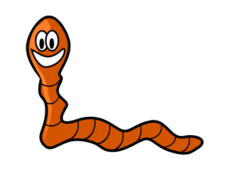 